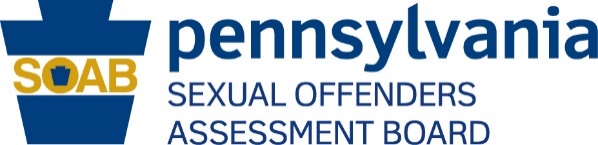 Sexual Offenders Assessment Board (SOAB)SOAB Member ApplicationFull Name:        Date of Birth: Address:     Email:    Phone: For SOAB communications, would you prefer that we use your personal or professional contact information?        Personal   	 ProfessionalAddress:     E-Mail:     Phone: PA Licensure (psychology, social work, etc.): License Number: List Institutions attended, dates attended, and degrees earned:Name: From:     To: Degree: Name: From:     To: Degree: List completed coursework relevant to criminal justice/sexual offending:Give a brief description for any relevant professional position(s) not already described on your Curriculum Vitae: Calculation of contact hours working with individuals who committed sexual offensesList the total number of hours each of research/direct contact (please note SOAB Members are required to have a minimum of 2,000 post-graduate hours of clinical contact):Research: Direct Contact: Supervision: Other:     Describe:  TrainingProvide certificates and/or the names and dates of relevant trainings you have attended over the last three years:When did you last attend training for:Static-99 R: Dynamic Risk Assessment: PCL-R You must be trained in the above instruments to be considered for the SOAB. If you have relevant experience but have not been formally trained in all instruments you must receive training and submit documentation of such within your first six months of being an SOAB Member. TestimonyHave you ever testified in Court as an expert witness?    Yes  NoIf yes, approximately how many times?  Have you ever been convicted of a felony?   Yes     NoIf yes, please explain: Have you ever been found to engage in unethical behavior by a licensing or certifying body? Yes     No If yes, please explain:Have you ever had a license or certification revoked, cancelled or suspended, or have you ever been fined or placed in probationary status by any professional licensing body?  Yes     NoIf yes, please explain:Have you ever been found in violation of a licensing statute or regulation by a state licensing board?    Yes     NoIf yes, please explain: Do you have any pending professional liability or malpractice actions or final judgments involving your professional practice?    Yes     NoIf yes, please explain: Please provide three references for individuals familiar with your work in this field. Your references should not include any individuals you directly supervise. Include a name, email address, and phone number for each.1. 2. 3. Indicate what types of assessments you may be interested in conducting:Sexually Violent Predator (SVP) Assessments (may require testimony)   Yes    NoParole Board Risk Assessments   Yes     NoAct 21 Juvenile Assessments (may require testimony)   Yes     NoPlease include your Curriculum Vitae, a copy of your professional license, and a redacted assessment of a sexual offender with your submission.Mail, fax or email your completed application and necessary attachments to:Pennsylvania Sexual Offenders Assessment Board1101 South Front Street, Suite 5700Harrisburg, PA 17104Fax: 717.705.2618Email: RA-PMCONTACTSOAB@pa.govPersonal Contact InformationProfessional Contact InformationEducational BackgroundProfessional ExperienceProfessional/Ethical ConductProfessional ReferencesSOAB AssessmentsApplication Submission